SchulversuchspraktikumLotte BautzmannSommersemester 2012Klassenstufen 7 & 8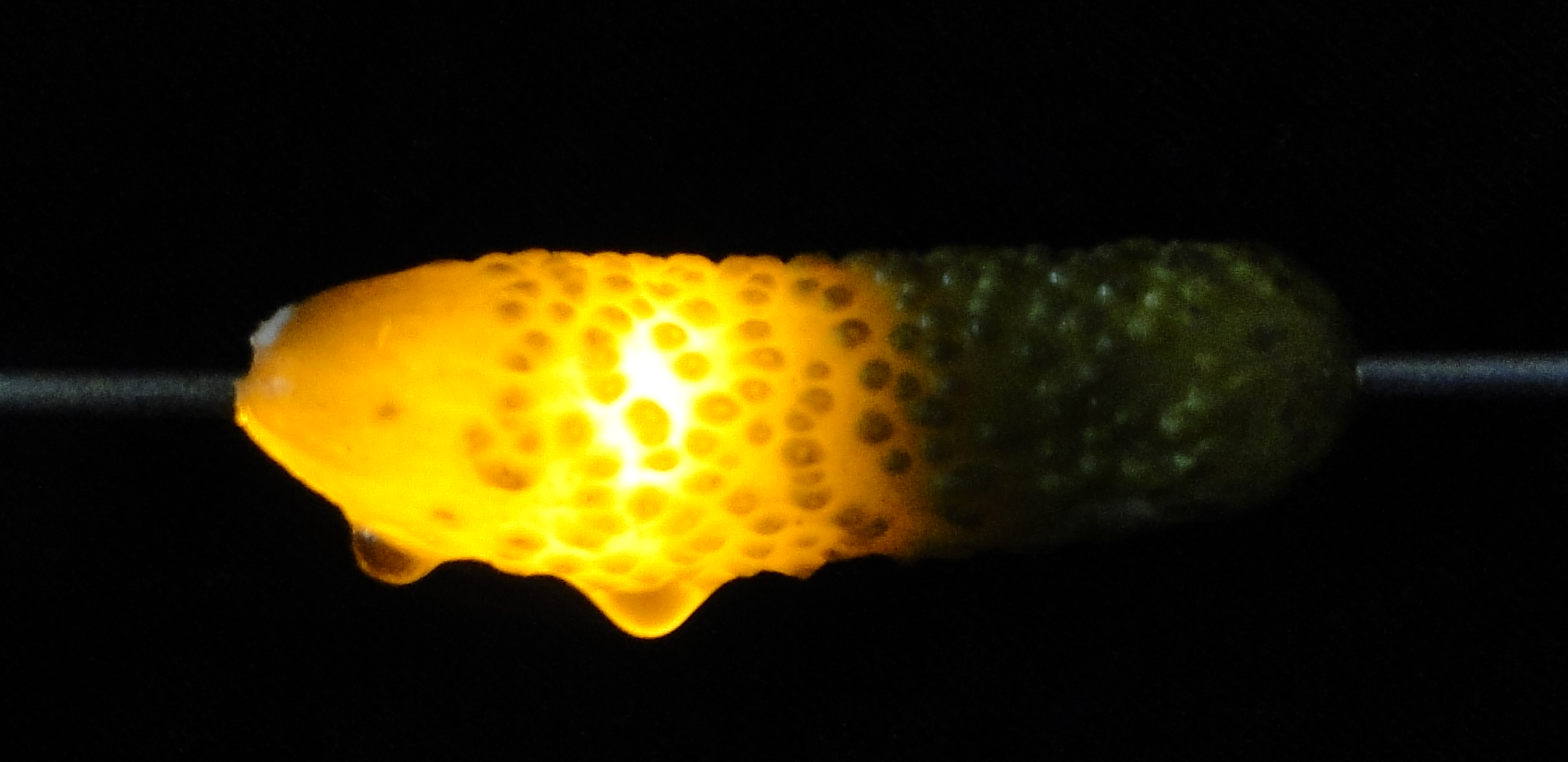 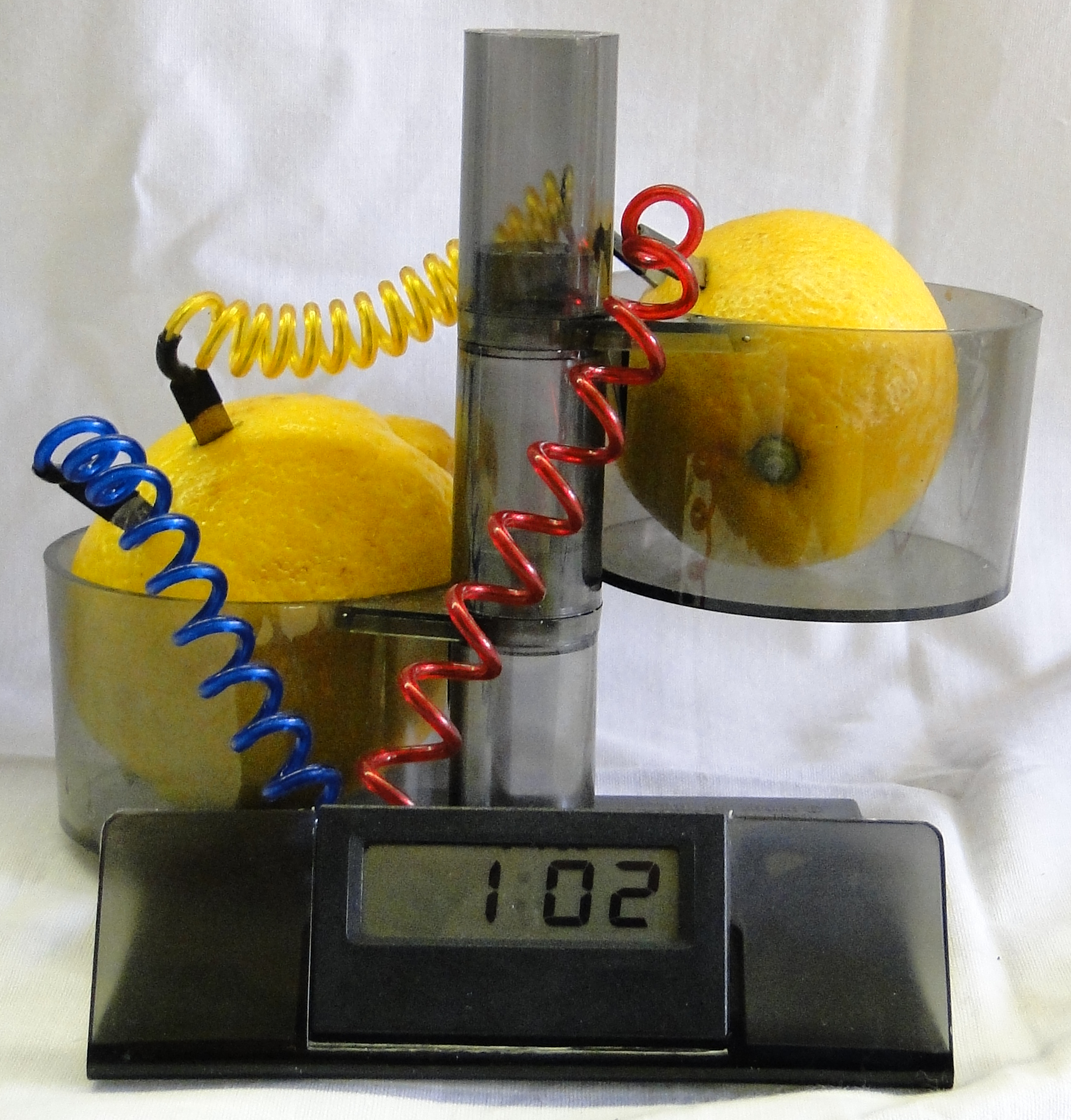 Strom aus ObstKonzept und ZieleZum Themenbereich „Elektrik“ werden inhaltsbezogenen Kompetenzen beschrieben, die im naturwissenschaftlichen Unterricht der Schuljahrgänge 7 und 8 erworben werden sollen. In diesem Zusammenhang sollen die Schülerinnen und Schüler die energieübertragende Funktion von Stromkreisen kennenlernen, sowie den Stromfluss als bewegte Elektronen in Metallen. Diese Lernziele werden im Folgenden durch die Lehrerversuche aufgegriffen. Zudem sollen sich die SuS eingehender mit dem Spannungsbegriff beschäftigen, indem sie die Spannung als Maß für die je Elektron übertragbare Energie begreifen, die entsprechende Größenbezeichnung U kennenlernen sowie Messungen der Spannung mit einem Voltmeter durchführen und dokumentieren. Auch diese Kompetenzen werden durch einen entsprechenden Schülerversuch im Folgenden beachtet. In dem naturwissenschaftlichen Bereich der Chemie lernen die SuS des 7. Und 8. Jahrgangs zudem die chemische Reaktion kennen, sodass sich nun die Möglichkeit bietet die Entstehung von Strom näher zu betrachten, was durch einen weiteren Schülerversuch getan werden soll. Das Thema „Strom aus Obst“ stellt eine motivierende Möglichkeit dar die Inhaltsstoffe der Lebensmittel besser kennenzulernen die die SuS täglich zu sich nehmen. Die SuS lernen, dass in Obs und Gemüse Säuren enthalten sind und zugleich, dass diese Säuren zum einen den elektrischen Strom leiten können und zum anderen chemische Reaktionen hervorrufen können, die Strom erzeugen. Das Thema könnte beispielsweise in Form eines Projektes durchgeführt werden, besonders weil sich die folgenden Versuche recht gut ergänzen und das Thema Strom aus Obst sehr umfassend beleuchten. Lehrerversuche V 1 – Die leuchtende GurkeMaterialien: 		Saure Gurke, Einspannvorrichtung, Sicherungskasten mit Schalter, KabelDurchführung: 		Die saure Gurke wird in die Einspannvorrichtung eingespannt und die Vorrichtung über das Kabel mit dem Sicherungskasten verbunden. Der Sicherungskasten wird an eine Steckdose angeschlossen (dieser muss dabei ausgeschaltet sein). Anschließend wird der Schalter am Sicherungskasten betätigt.Skizze des Versuchsaufbaus: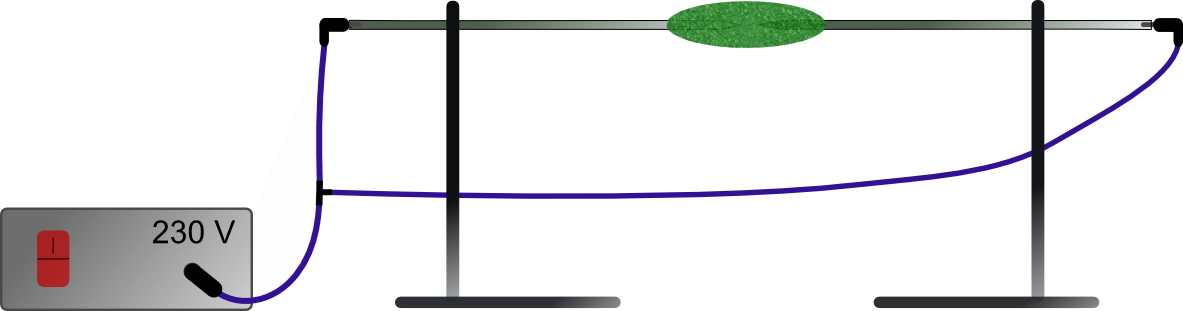 Beobachtung:		Die Gurke beginnt an einer Seite gelb-grün zu leuchten. Zudem zischt Dampf aus der Gurke heraus. Nach einiger Zeit hört das Leuchten und Dampfen auf.                                                 Abb.  -  Eine saure Gurke unter 230 VDeutung:			Durch die Flüssigkeit, die in der Gurke enthalten ist, leitet diese den Strom. Der Strom überträgt Energie auf die Gurke, die sich dadurch stark aufheizt. Die Hitze erzeugt wiederum das Leuchten der Gurke (Thermolumineszenz). Da die Flüssigkeit durch die große Hitze nach und  nach verdampft, ist nach einiger Zeit keine Flüssigkeit mehr in der Gurke enthalten und diese damit nicht mehr leitfähig, sodass das Leuchten aufhört. Entsorgung: 	Die Gurke wird in einer Biomülltonne entsorgt (ggf. gesondert einrichten!).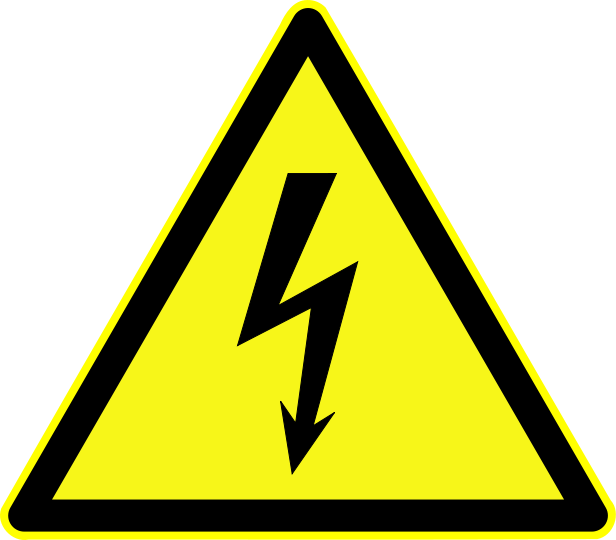 V 2 – Die MusikkartoffelMaterialien: 		Aufgeschnittene Kartoffel, Gerät welches Musik abspielen kann (MP3-Player, Handy, Notebook,…), Lautsprecher mit Klinkenstecker, KlinkenkabelDurchführung: 		Das Klinkenkabel wird mit der einen Seite in das Musikabspielgerät gesteckt, mit der anderen Seite in die Schnittfläche der aufgeschnittenen Kartoffel. Der Klinkenstecker der Laufsprecher wird zunächst etwas entfernt von dem anderen Stecker ebenfalls in die Schnittfläche der Kartoffel gesteckt. Dann wird die Musik abgespielt (Abspielgerät und Lautsprecher  sollten möglichst laut gestellt werden). Die Stecker in der Kartoffel können dann schrittweise immer näher zusammengerückt werden. Beobachtung:		Wenn die Stecker weiter entfernt voneinander in der Kartoffel stecken, ertönt leise Musik. Je näher die Stecker aneinander rücken, desto lauter wird die Musik.Deutung:		Die Flüssigkeit, die in der Kartoffel enthalten ist, leitet den Strom. Die Stromstärke des übertragenen Stroms hängt davon ab, wie weit die Stecker voneinander entfernt sind. Bei geringem Abstand der Stecker ist die Stromstärke des übertragenen Stroms höher als bei großem Abstand. Entsorgung: 	Die Kartoffel wird in einer Biomülltonne entsorgt (ggf. gesondert einrichten!).V 3 – Der LadungstransportMaterialien: 		Dreischenkliges U-Rohr, 2 Graphitelektroden, 2 Krokodilklemmen, 2 Kabel, Transformator, 2 250mL Bechergläser, SpatelChemikalien: 		Kaliumpermanganat, Kaliumnitrat, destilliertes WasserDurchführung: 		Zunächst werden ca. 100mL einer konzentrierten Kaliumpermanganat- und etwa 200mL einer konzentrierten Kaliumnitratlösung hergestellt (Der Versuch funktioniert auch mit weniger konzentrierten Lösungen, dauert dann aber noch länger). Das U-Rohr wird in ein Stativ eingespannt und die äußeren Schenkel des U-Rohrs werden mit Kaliumnitratlösung gefüllt. Anschließend wird je eine Graphitelektrode in die Kaliumnitratlösungen getaucht und über Krokodilklemmen und Kabel mit einem Transformator verbunden. Der mittlere Schenkel des U-Rohrs wird nun mit der Kaliumpermanganatlösung gefüllt. Anschließend wird der Transformator eingeschaltet und eine Spannung von 25 Volt angelegt. Nun muss etwa 10 Minuten gewartet werden, dann kann der Transformator ausgeschaltet werden.Skizze des Versuchsaufbaus: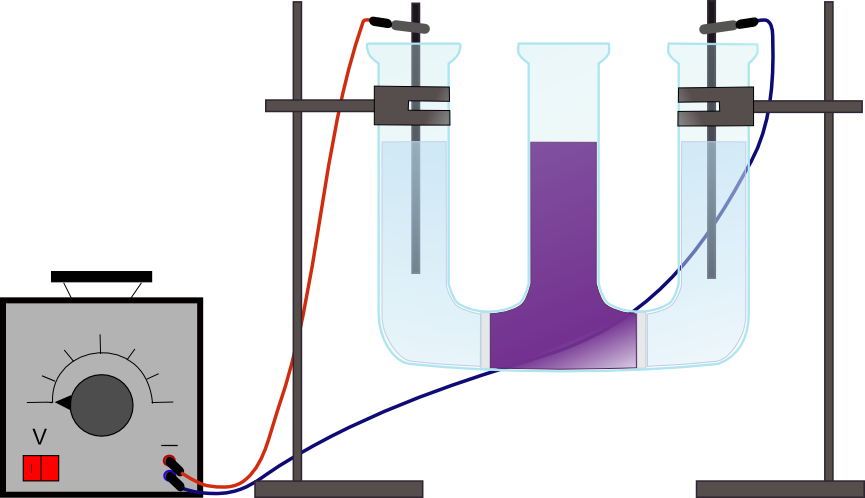 Beobachtung:		An der einen Elektrode (Pluspol) bilden sich Bläschen. Nach etwa drei Minuten ist zu sehen, wie sich violette Schlieren aus dem mittleren Schenkel des U-Rohrs in Richtung der positiv geladenen Platinelektrode ziehen. Nach weiteren 7 Minuten ist die gesamte Lösung in dem Schenkel mit der positiv geladenen Graphitelektrode violett gefärbt.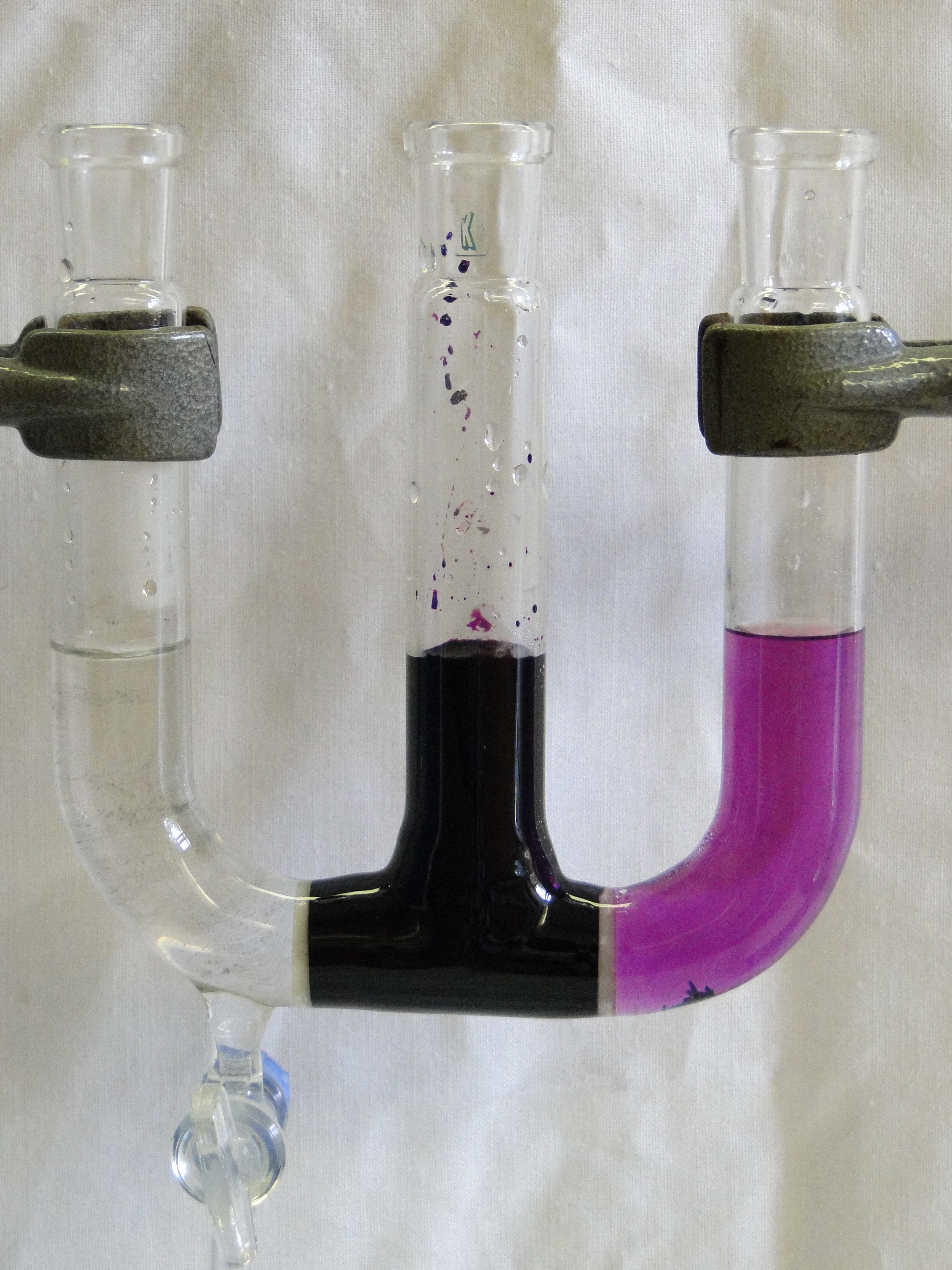 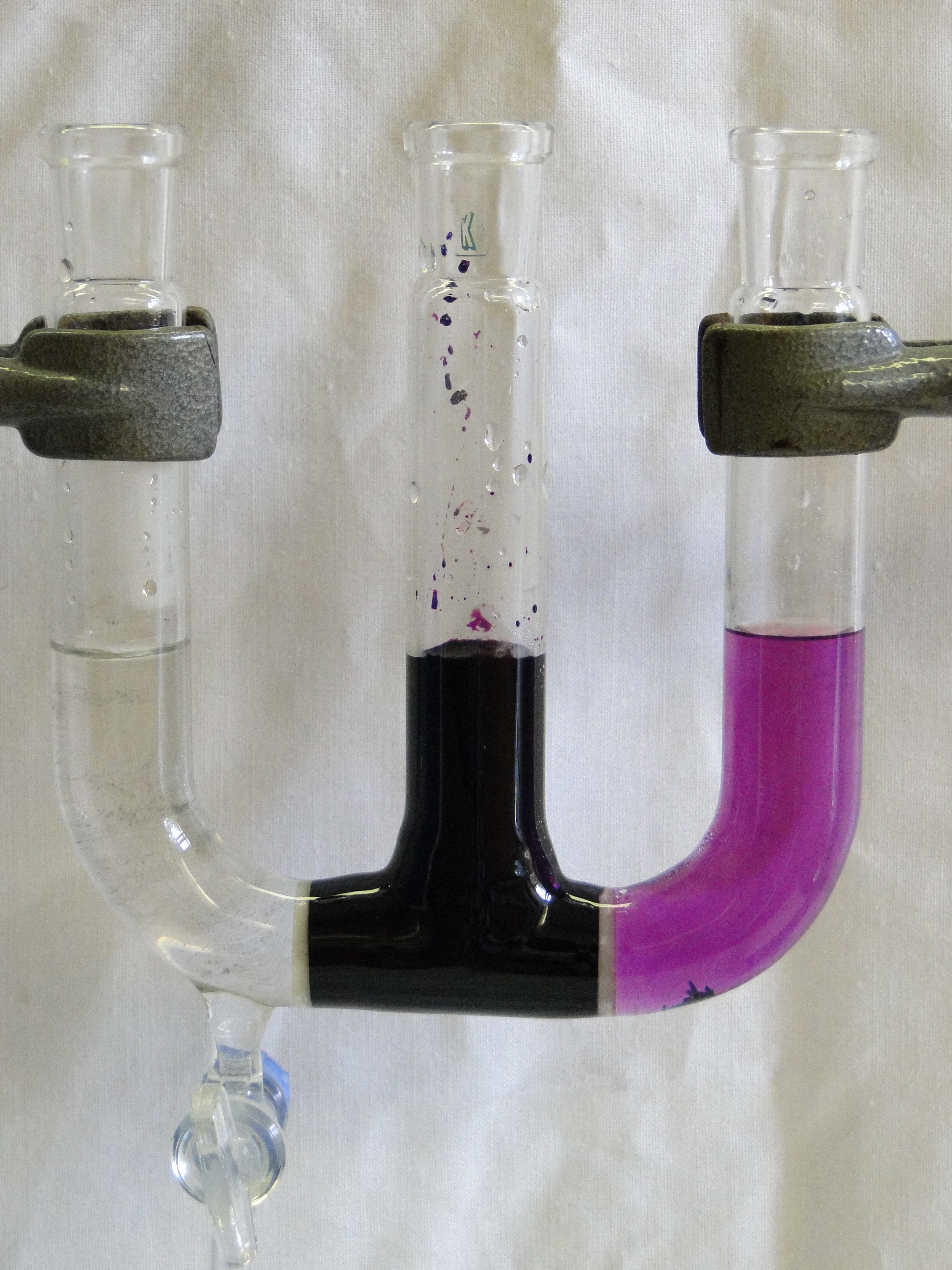 Deutung:			Die Kaliumpermanganatlösung enthält negativ geladene Teilchen (Magnganat-7-Ionen), die eine violette Farbe haben. Diese Teilchen werden aufgrund der negativen Ladung von dem Pluspol angezogen und wandern daher aus dem mittleren U-Rohr-Schenkel zu der positiv geladenen Elektrode. Die Bläschen an der positiv geladenen Elektrode entstehen, da hier eine chemische Reaktion stattfindet bei der Sauerstoff entsteht.Entsorgung:	Sowohl die Kaliumpermanganat- als auch die Kaliumnitratlösung müssen zur Entsorgung in die schwermetallhaltigen anorganischen Abfälle gegeben werden.Literatur:		Geisler, Marianne (2009).Konzeption und Ausarbeitung des Schulversuchspraktikums. 6-Monats-Arbeit im Rahmen der Prüfung für Diplom-Handelslehrer. S.229-230. Schülerversuche V 4 – Die ZitronenbatterieMaterialien: 		2 Zitronen, Tutti-Frutti-Uhr (käuflich zu erwerben) oder 2 Zinkelektroden, 2 Kupferelektroden, 3 Kabel und eine digitale Uhr.Durchführung: 		In die Zitronen müssen je eine Kupfer und eine Zinkelektrode gesteckt werden. Die Kupferelektrode der einen Zitrone wird über eine Kabel mit der Zinkelektrode der anderen Zitrone verbunden. Anschließend werden die anderen beiden Elektroden jeweils mit der Digitaluhr verbunden, wobei die Kupferelektrode mit dem Pluspol und die Zinkelektrode mit dem Minuspol der Uhr verbunden werden muss. Zusätzlich kann die Uhr auch nur mit einer Zitrone verbunden werden. Skizze des Versuchsaufbaus: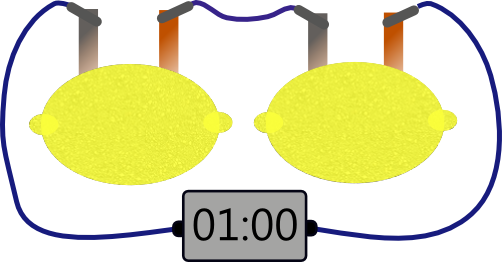 Beobachtung:		Die Digitaluhr geht sofort an. Wird nur eine Zitrone verwendet, dauert es eine Weile, bis die Uhr an geht und die Anzeige funktioniert nicht einwandfei.Deutung:		Es ist bereits bekannt, dass Strom fließt, wenn Elektronen fließen. Elektronen fließen, wenn es einen Minus- und einen Pluspol gibt. Sie fließen dann vom Minus- zum Pluspol, da sie das Bestreben haben, den Ladungsunterschied an den Polen auszugleichen. In der Zitronenbatterie wird dieser Ladungsunterschied erzeugt, indem die Elektroden zu Plus- bzw. Minuspol werden. Dies passiert aufgrund chemischer Reaktionen der Metalle mit der Säure in der Zitrone. Durch diese chemische Reaktion entstehen in der Zinkelektrode Elektronen, die dann zur Kupferelektrode fließen, da diese weniger negativ geladen ist und damit zum Pluspol wird. Da die Zitrone den elektrischen Strom leitet ist der Stromkreis geschlossen und der Strom kann fließen und die Uhr betreiben. Da die Uhr jedoch eine gewisse Spannung benötigt, die eine Zitrone allein nicht liefern kann, müssen zwei Zitronen in Reihe geschaltet werden. So erhöht sich die Spannung der „Batterie“ und die Uhr läuft einwandfrei.  Entsorgung: 	Die Zitronen werden im Bioabfall entsorgt (ggf. gesondert einrichten!).Literatur:		http://www.wdr.de/tv/wissenmachtah/bibliothek/zitronenbatterie.php5V 5 – Parallel- und Reihenschaltung von Zitronenbatterien Materialien: 		Mindestens 3 Zitronen, je Zitrone eine Kupfer und eine Zinkelektrode, mehrere Kabel, Spannungsmessgerät.Durchführung: 		Eine Zitronenbatterie mit einer Zitrone wird aufgebaut und die resultierende Spannung gemessen und notiert. Anschließend werden zwei und dann drei Zitronenbatterien in Reihe (siehe Abb. 3) geschaltet und ebenfalls jeweils die Spannung gemessen und notiert. Danach werden zwei und dann drei Zitronen parallel geschaltet (siehe Abb. 4) und wieder wird jeweils die Spannung gemessen und notiert.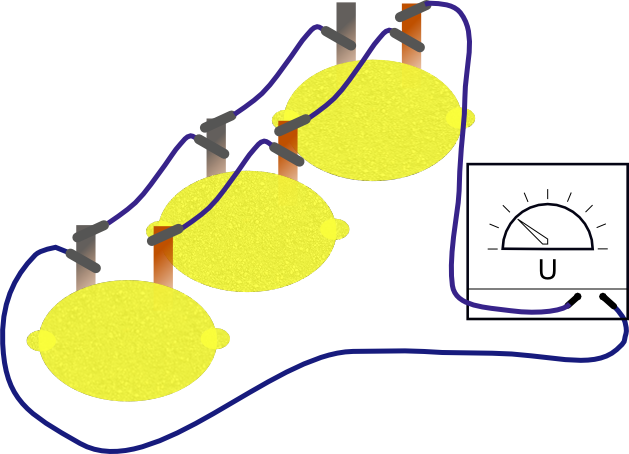 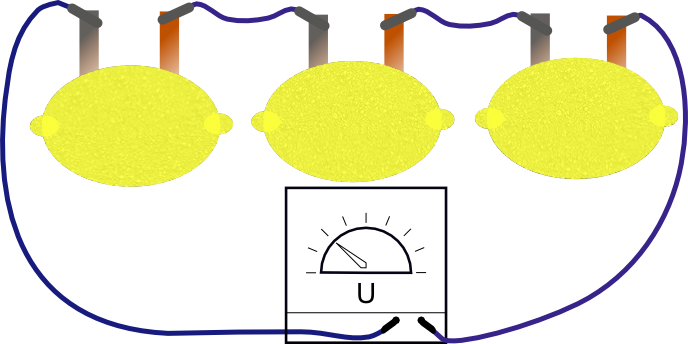 Abb.  ReihenschaltungBeobachtung:		Je mehr Zitronenbatterien in Reihe geschaltet werden, desto höher wird die Spannung. Durch das Parallelschalten der Zitronenbatterien ist keine Änderung der Spannung zu beobachten.Deutung:		Die Spannung kann gedeutet werden als die je Elektron übertragbare Energie. Zwischen der Kupfer und der Zinkelektrode herrscht also eine Spannung, da die Elektronen zwischen diesen Polen fließen und dabei ihre Energie übertragen können. Schaltet man nun mehrere Batterien in Reihe, addieren sich die Spannungen die je zwischen der Kupfer- und der Zinkelektrode herrschen, denn hier sind beispielsweise drei Batterien mit je einem Plus- und einem  Minuspol hintereinandergeschaltet und die Elektronen können ihre Energie somit dreimal übertragen. Die Reihenschaltung hingegen besitzt wie eine einzelne Batterie nur insgesamt zwei Pole zwischen denen die Elektronen ihre Energie übertragen können, daher bleibt die Spannung gleich.Entsorgung: 	Die Zitronen werden im Bioabfall entsorgt (ggf. gesondert einrichten!).Parallel- und Reihenschaltung von      ZitronenbatterienIhr habt bereits gelernt, wie eine Zitronenbatterie aufgebaut ist und dass man mit ihr eine Uhr betreiben kann. Nun sollt ihr herausfinden, wie ihr eure Zitronenbatterie noch leistungsfähiger machen könnt.Was ihr dazu braucht:3 Zitronen3 Kupferelektroden3 Zinkelektroden6 KabelVoltmeterWas ihr tun müsst:Baut eine Zitronenbatterie aus einer Zitrone und messt die resultierende Spannung mit dem Voltmeter. Notiert euer Ergebnis in der unten stehenden Tabelle.Schaltet nun zuerst zwei und dann drei Zitronenbatterien, wie es in der Abbildung rechts zu sehen ist, in Reihe. Messt bei beiden Varianten die Spannung und notiet sie wieder in der Tabelle.Anschließend schaltet ihr zwei und dann drei Zitronenbatterien parallel, wie ihr es auf der Abbildung rechts sehen könnt. Auch hier messt ihr jeweils die Spannung und notiert sie. Messergebnisse:Aufgaben:Beschreibt den Unterschied von Parallel- und Reihenschaltung bezüglich der resultierenden Spannung.Erklärt das beobachtete Phänomen anhand der im Stromkreis fließenden Elektronen. Reflexion des Arbeitsblattes Das Arbeitsblatt „Parallel- und Reihenschaltung von Zitronenbatterien“ dient zur Durchführung und Auswertung des Schülerversuch V5. Im Sinne des im Kerncurriculum enthaltenen Themenbereichs „Elektrik“, sollen die SuS hier selbstständig die Abhängigkeit der Spannung von einer Reihen- bzw. Parallelschaltung erarbeiten, indem sie selbst solche Schaltungen konstruieren und entsprechende Messungen durchführen und dokumentieren. Die SuS sollen den Versuch in Gruppen von drei bis fünf Personen durchführen, gemeinsam die Auswertungsaufgaben lösen und ihre Ergebnisse im Anschluss vor dem Plenum präsentieren.Erwartungshorizont (Kerncurriculum)Fachwissen:	Die SuS kennen die Spannung bereits als Maß für die je Elektron übertragbare Energie. Durch die Ausführung des Experiments, das Sammeln von Beobachten und das Systematisieren dieser Beobachtungen, wie es in Aufgabe 1 verlangt wird, sollen sie ihr Wissen über die Spannung erweitern. Mit Aufgabe 2 soll das vorhandene Wissen über die Spannung angewendet und vertieft werden.Erkenntnisgewinnung:	In dem durchzuführenden Versuch werden die SuS dazu aufgefordert sachgerecht mit einem Voltmeter zu experimentieren.Kommunikation:	Die SuS sollen ihre Messergebnisse dokumentieren und auswerten. Nach der Bearbeitung des Arbeitsblattes sollen die Ergebnisse beschrieben und diskutiert werden.Erwartungshorizont (Inhaltlich)Messergebnisse: Aus den Messungen sollte hervorgehen, dass die Spannung bei der Reihenschaltung mit jeder hinzukommenden Zitrone ansteigt und dass sie bei der Parallelschaltung unabhängig von der Anzahl der Zitronen ist, also immer konstant bleibt.Aufgaben:Beschreibt den Unterschied von Parallel- und Reihenschaltung bezüglich der resultierenden Spannung.Die Spannung nimmt zu, wenn mehrere Zitronenbatterien in Reihe geschaltet werden. Die Spannung bleibt gleich, wenn mehrere Zitronenbatterien parallel geschaltet werden.Erklärt das beobachtete Phänomen anhand der im Stromkreis fließenden Elektronen. Die Spannung kann gedeutet werden als die je Elektron übertragbare Energie. Zwischen der Kupfer und der Zinkelektrode herrscht also eine Spannung, da die Elektronen zwischen diesen Polen fließen und dabei ihre Energie übertragen können. Schaltet man nun mehrere Batterien in Reihe, addieren sich die Spannungen die je zwischen der Kupfer- und der Zinkelektrode herrschen, denn hier sind beispielsweise drei Batterien mit je einem Plus- und einem  Minuspol hintereinandergeschaltet und die Elektronen können ihre Energie somit dreimal übertragen. Die Reihenschaltung hingegen besitzt wie eine einzelne Batterie nur insgesamt zwei Pole zwischen denen die Elektronen ihre Energie übertragen können, daher bleibt die Spannung gleich.Literaturverzeichnis[1] http://upload.wikimedia.org/wikipedia/commons/thumb/7/70/DIN_4844-2_Warnung_vor_gef_el_Spannung_D-W008.svg/616px-DIN_4844-2_Warnung_vor_gef_el_Spannung_D-W008.svg.png (letzter Zugriff: 04.10.2012 um 19:00)- Stromwarnungsbild V1[2] Geisler, Marianne (2009). Konzeption und Ausarbeitung des Schulversuchspraktikums. 6-Monats-Arbeit im Rahmen der Prüfung für Diplom-Handelslehrer. S.229-230.- Lehrerversuch V3[3] http://www.wdr.de/tv/wissenmachtah/bibliothek/zitronenbatterie.php5 (letzter Zugriff: 04.10.2012 um 22:16)- Schülerversuch V4GefahrenstoffeGefahrenstoffeGefahrenstoffe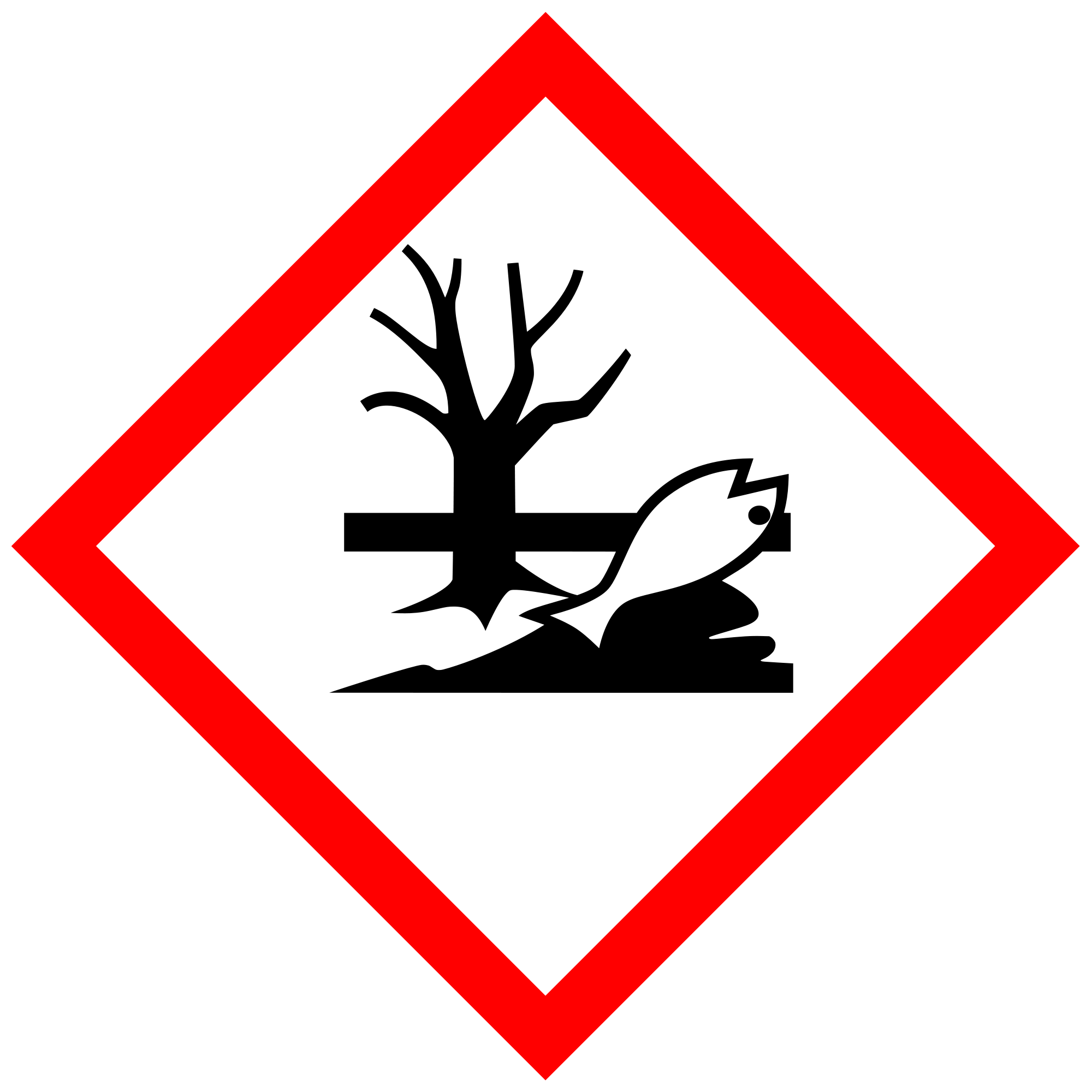 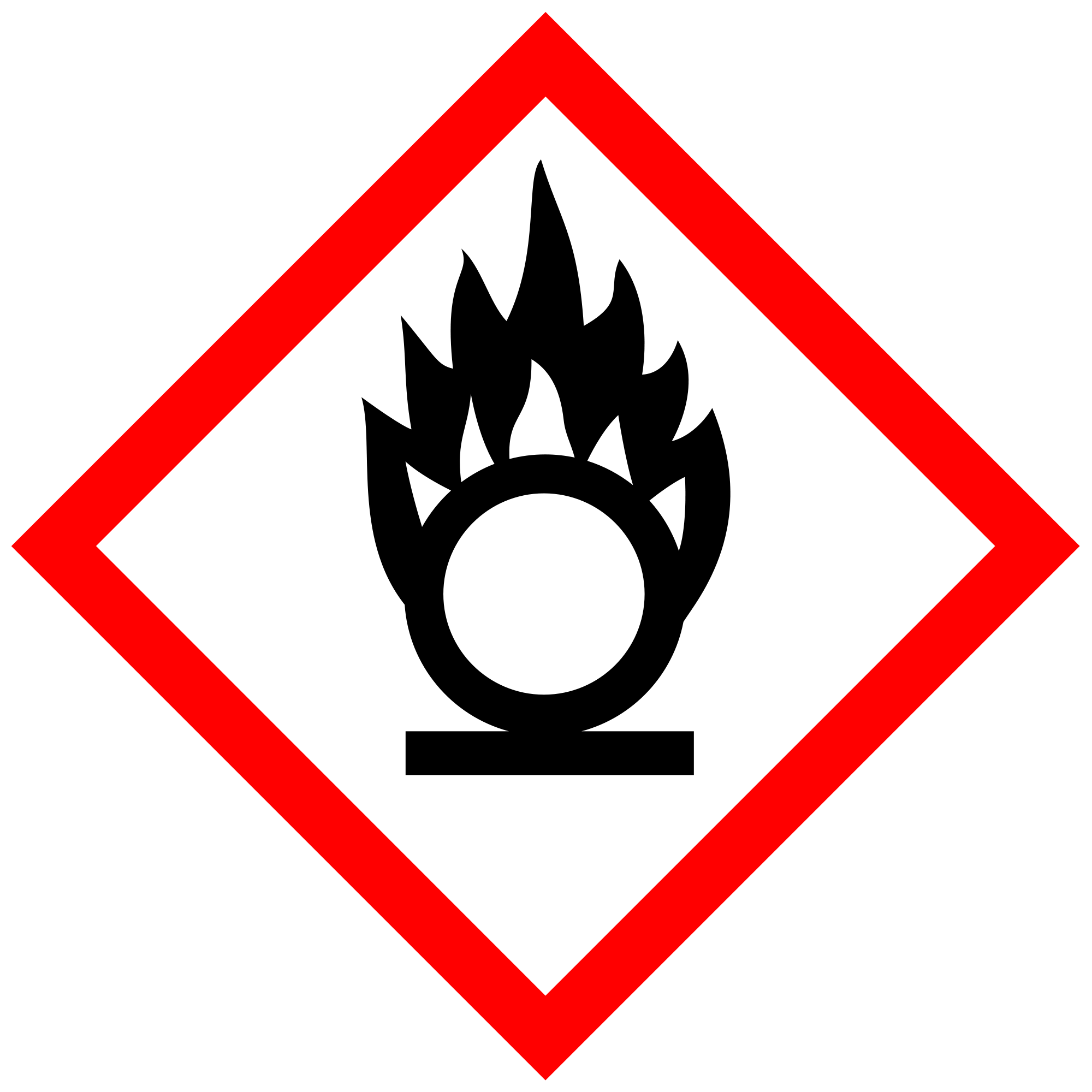 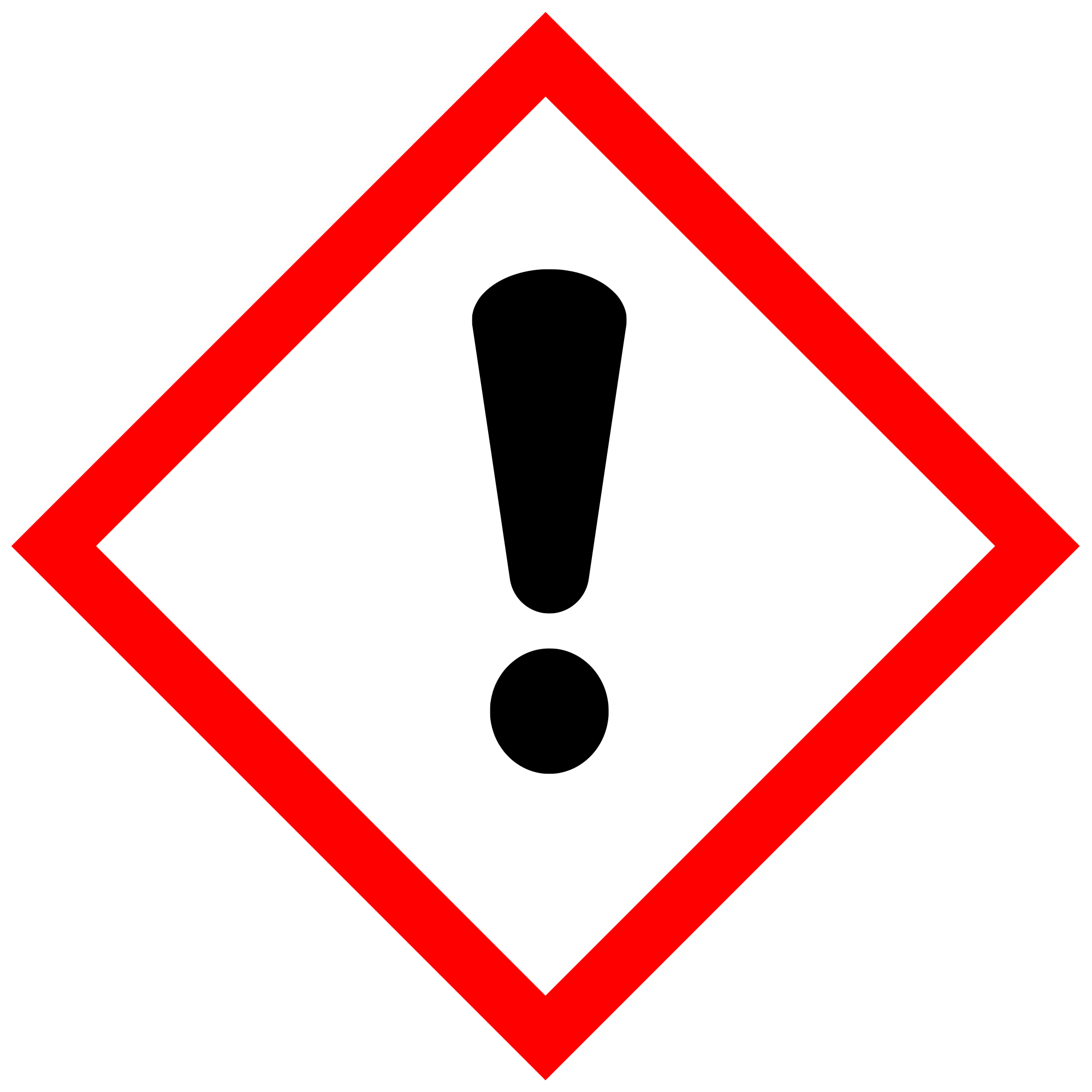 KaliumpermanganatH: 272-302-410P: 210-273KaliumnitratH: 272P: 210Spannung in mVSpannung in mVSpannung in mV1 Zitrone2 Zitronen3 ZitronenParallelschaltungReihenschaltung